Серпін студенттерінің жумыс орындарының басшылығымен кездесуі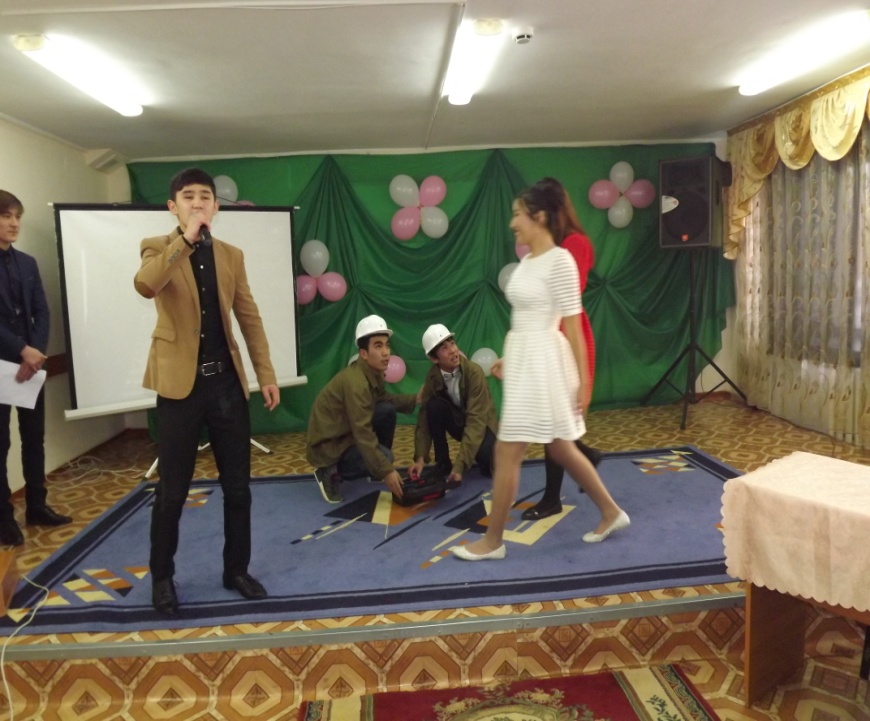 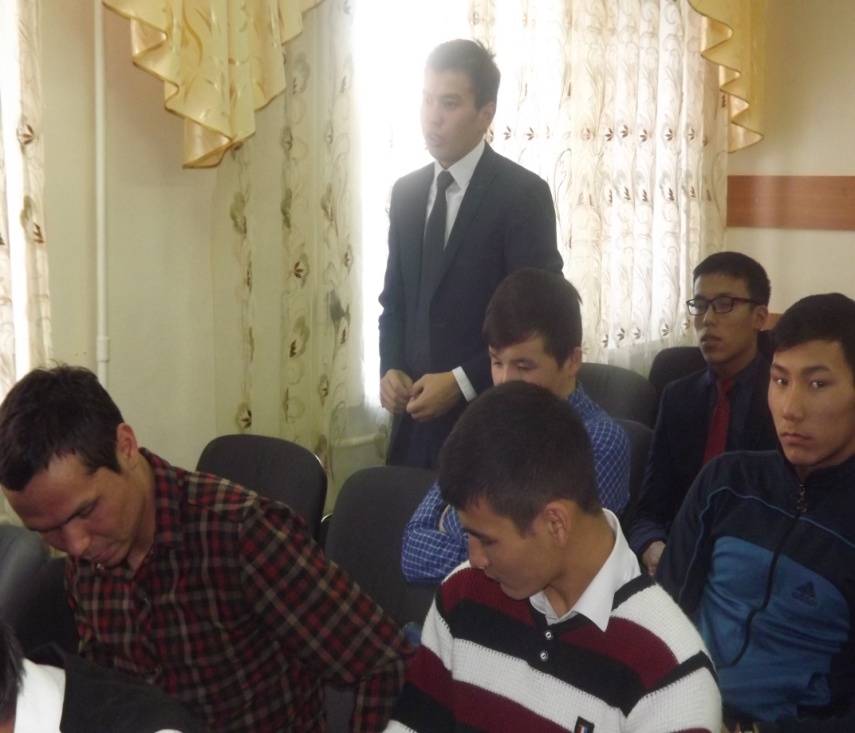 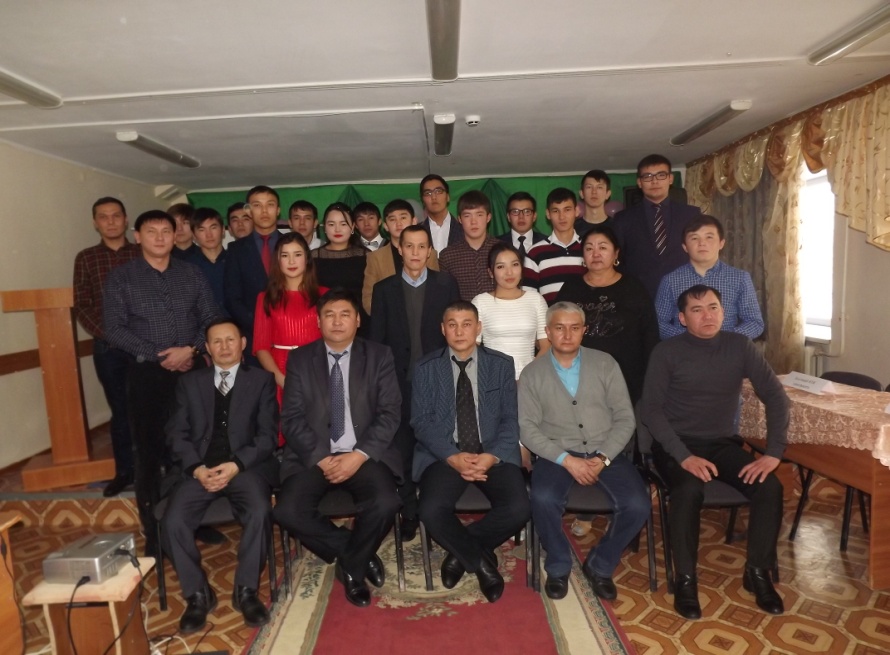 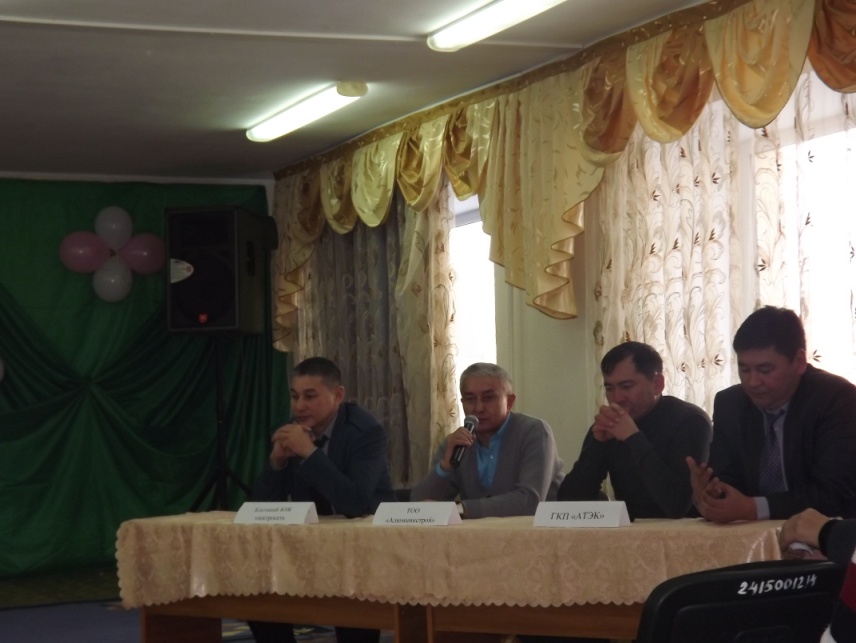 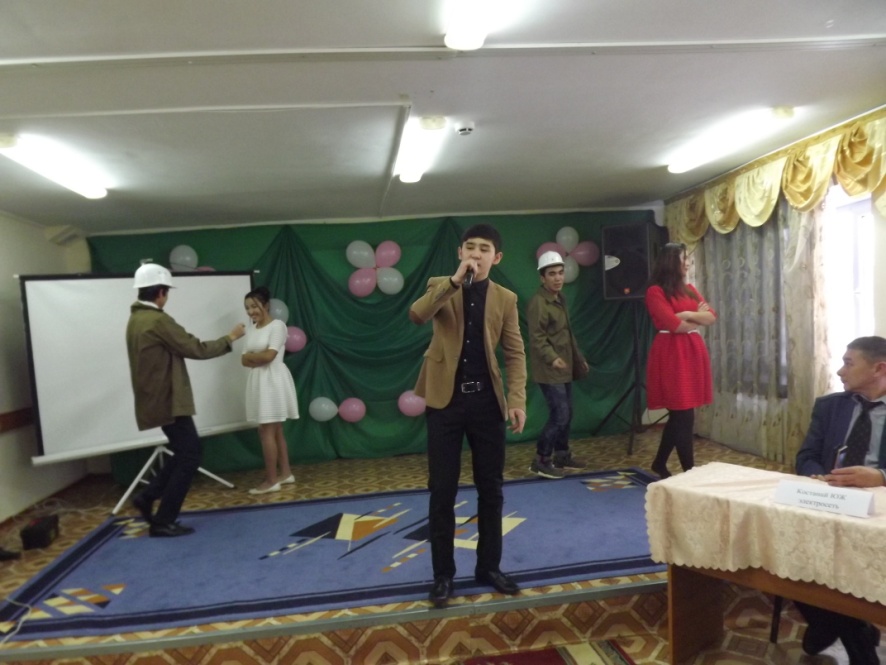 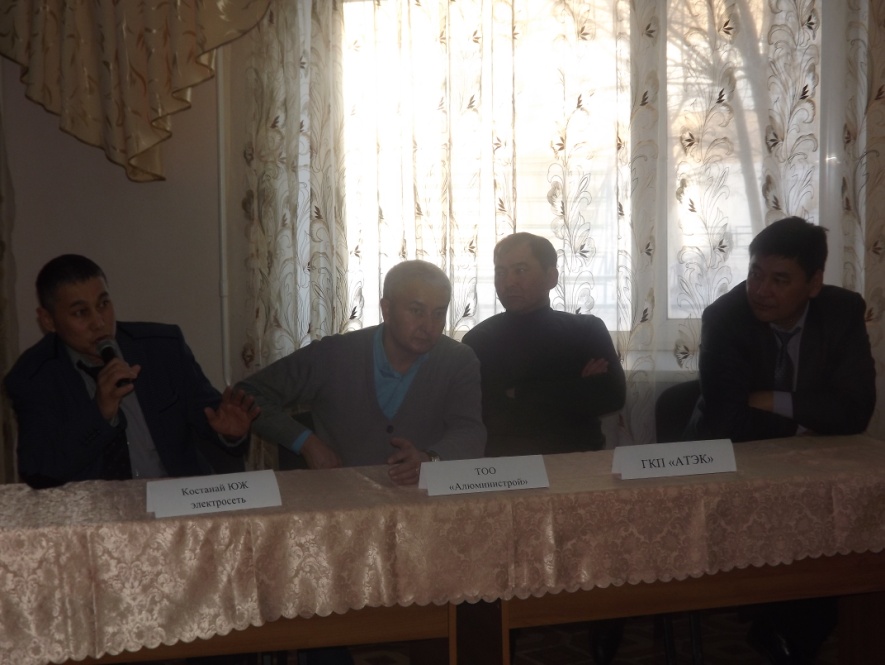 